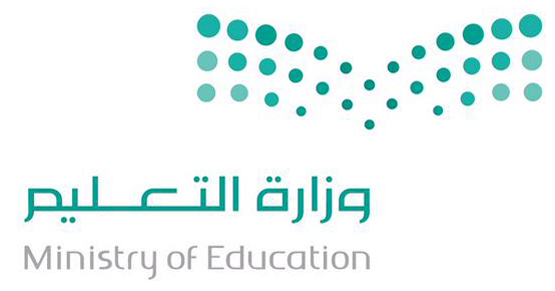 السؤال الأول ضعي علامة   (  √   )  أمام العبارة الصحيحة وعلامة (  ×   )  أمام العبارة الخاطئة   ؟1- كان النبي صلى الله عليه وسلم لا يمازح الصغار  (       )2 - كان النبي صلى الله عليه وسلم يحترم الصغار ويقدرهم (      )3 - توفي عبد الله بن عمرو رضى الله عنه سنه 63 هـ  (      )4 - الأرحام هم الأقارب من النسب من جهة الأم  فقط  (      )5 - صله الرحم من أسباب دخول الجنة  (        )السؤال الثاني أعيدي كتابة الجملة الآتية بترتيب الكلمات بما يوافق نص الحديث  ؟1- كبيرنا   - يرحم  -  ليس منا  -  شرف  - صغيرنا -  ويعرف  - من لم 000000000000000000000000000000000000000000000000السؤال الثالث أكملي ما يلي : من نماذج صلة النبي صلى الله عليه وسلم لرحمه 1 - 0000000000000000000000002 - 0000000000000000000000003 - 0000000000000000000000000                                                                             مع تمنياتي بالنجاح والتوفيق                                                                                   معلمة المادة : 